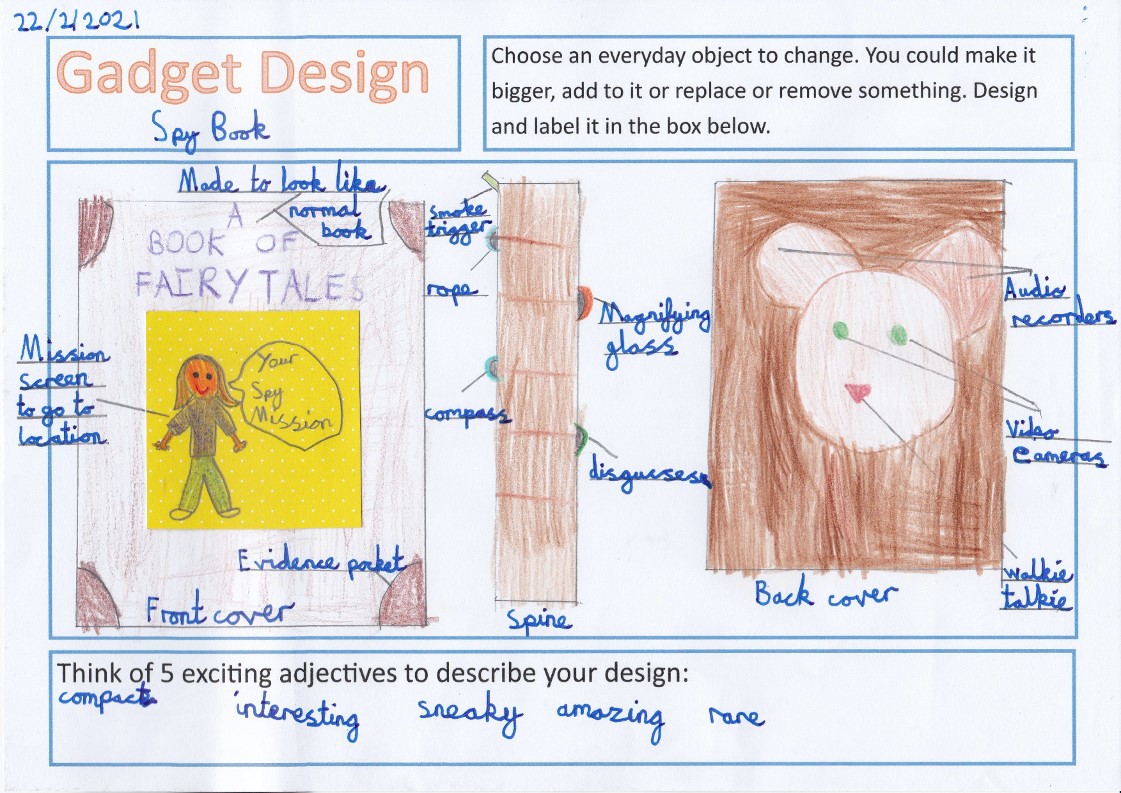 By Elva Green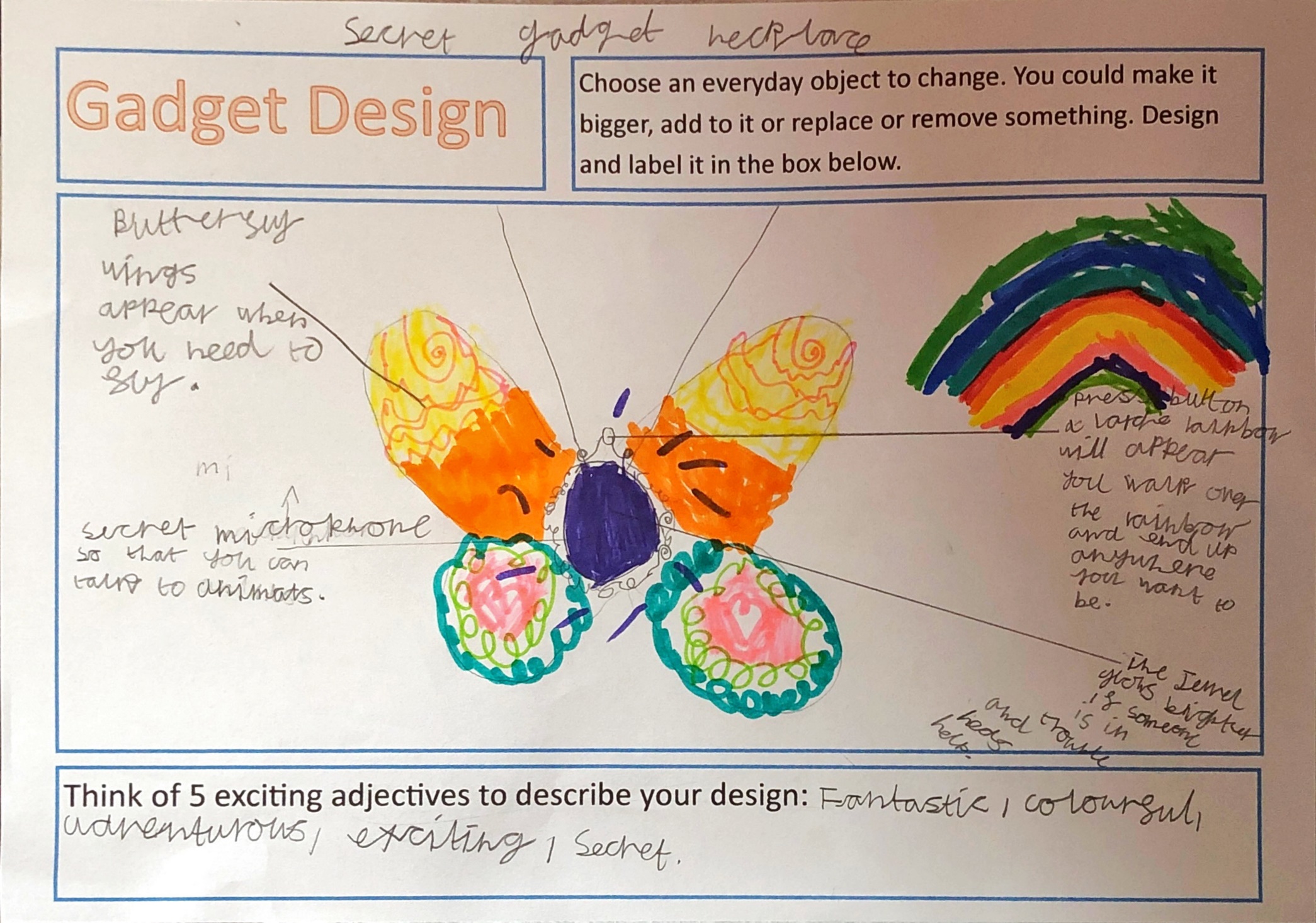 By Freya Prince